Сессия №8                             Решение № 107                  27 мая 2020 года О внесении изменений в решение Собрания депутатовмуниципального образования 
 «Звениговский муниципальный район»
 от 23.03.2011 г.№ 157  «Об утверждении состава административнойкомиссии Звениговского района»
 (в редакции решений  от 28.03.2012 г.  № 208, 24.10.2012 г.  № 239, 03.09.2014 г.  № 341, 27.04.2016 г. № 166, 19.12.2016 г.  № 203, 
21.08.2017 г.  № 245, 29.01.2020 г. № 77)В связи с кадровыми изменениями в администрации Звениговского муниципального района Республики Марий Эл, принимая во внимание письменное согласие Савинцевой Надежды Анатольевны, заместителя главы администрации Звениговского муниципального района Республики Марий Эл на осуществление полномочий в качестве председателя административной  комиссии в Звениговском районе,  на  основании  ст. 3,4  Закона  Республики Марий Эл от 30.12.2008 г. №80-З «Об административных комиссиях в Республике Марий Эл»,  Закона Республики Марий Эл от 03.08.2010 г. 
№ 31-З «О наделении органов местного самоуправления городских округов и муниципальных районов в Республике Марий Эл отдельными государственными полномочиями по созданию административных комиссий», Собрание депутатов РЕШИЛО:1. Внести следующие изменения в решение Собрания депутатов МО «Звениговский муниципальный район» от 23.03.2011 г. № 157 «Об утверждении состава административной комиссии Звениговского района» 
(в редакции решений от 28.03.2012 г. № 208, 24.10.2012 г. № 239, 03.09.2014 г.  № 341, 27.04.2016 г. № 166, 19.12.2016 г. № 203, 21.08.2017 г. № 245, 29.01.2020 г. № 77):1.1 исключить из состава административной комиссии в Звениговском районе  Михайлову Ольгу Николаевну; 1.2 включить в состав административной комиссии в Звениговском районе Савинцеву Надежду Анатольевну, утвердить ее в качестве председателя  административной  комиссии  в  Звениговском районе;2. Настоящее решение вступает в силу после его подписания, подлежит официальному опубликованию в газете «Звениговская неделя» и размещению на сайте Звениговского муниципального района в информационно-телекоммуникационной сети «Интернет».Председатель Собрания депутатовЗвениговского муниципального района                                         Н.В. Лабутина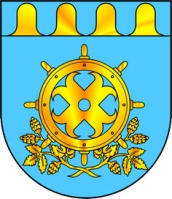 ЗВЕНИГОВО МУНИЦИПАЛ РАЙОНЫН  ДЕПУТАТ – ВЛАКЫН ПОГЫНЫН  ШЫМШЕ СОЗЫВШЕСОБРАНИЕ ДЕПУТАТОВ ЗВЕНИГОВСКОГО МУНИЦИПАЛЬНОГО РАЙОНАСЕДЬМОГО СОЗЫВА